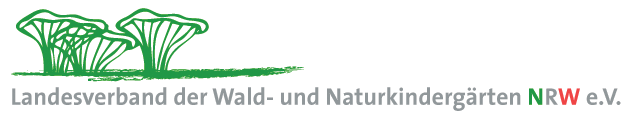 im Umwelt-Zentrum Düsseldorf, Merowinger Str. 88, 40225 Düsseldorf,  0211-61018497geschaeftsstelle@waldkindergaerten-nrw.deAufnahmeantragDer Waldkindergarten  beantragt zum Datum der Aufnahme einzugeben. die Aufnahme als ordentliches Mitglied in den Landesverband der Wald- und Naturkindergärten NRW e.V., Düsseldorf. Der Mitgliedsbeitrag beträgt 150,- € pro Jahr für ordentliche Mitglieder (bei einer Kindergartengruppenstärke von 1-4 Gruppen)
bzw. 75,- € pro Jahr für passive Mitglieder/Förderer.Die Satzung des beantragenden Vereins und die Freistellungsbescheinigung des Finanzamtes (Freistellung von der Umsatzsteuer  Nachweis der Gemeinnützigkeit) 
liegen dem Antrag bei., den das Datum einzugeben.1. Rechtsverbindliche*r Vertreter*in des Vereins:		Unterschrift2. Rechtsverbindliche*r Vertreter*in des Vereins:		UnterschriftAngaben zum VereinName:	Gründungsdatum:	Dachverband:	Landesjugendamt:	Adresse:	Telefon:	Fax:	Handy:	E-Mail:	Homepage:	E-Mail Vorstand:	Klicken Sie hier, um Text einzugeben.1. Vorsitzende*r:	Klicken Sie hier, um Text einzugeben.E-Mail Leitung:	Klicken Sie hier, um Text einzugeben.Leiter*in:	Klicken Sie hier, um Text einzugeben.Ansprechpartner*in für den LV:	Klicken Sie hier, um Text einzugeben.Anzahl Gruppen:	Anzahl Kinder:	- davon in Gruppenform Ia:	- davon in Gruppenform Ib:	- davon in Gruppenform Ic:	- davon in Gruppenform IIa:	- davon in Gruppenform IIb:	- davon in Gruppenform IIc:	- davon in Gruppenform IIIa:	- davon in Gruppenform IIIb:	- davon in Gruppenform IIIc:	Anzahl U3-Kinder:	Anzahl Integrative Kinder:	Anzahl Mitarbeiter:	- davon Fachkräfte:	- davon Ergänzungskräfte:	- davon Sonstige Kräfte:	Die KiBiz-Pauschale für eingruppige Einrichtungen in Höhe von 15.000 € wurde:
	Falls die Pauschale nicht in voller Höhe bewilligt wurde: 
Wie viel stattdessen und mit welcher Begründung?
	Die KiBiz-Pauschale für Waldkindergärten in Höhe von 15.000 € wurde:
	Falls die Pauschale nicht in voller Höhe bewilligt wurde: 
Wie viel stattdessen und mit welcher Begründung?
	Vereinsbeitrag:	 € / Kostenbeitrag:	 € / Hat die Einrichtung- ein festes Haus:	 Ja    Nein- einen Bauwagen: 	 Ja    Nein- fließendes kaltes Wasser: 	 Ja    Nein- fließendes warmes Wasser: 	 Ja    Nein- einen Wasserkanister/-sack: 	 Ja    Nein- einen Stromanschluss: 	 Ja    Nein- ein festes WC: 	 Ja    Nein- eine Mulch-Toilette: 	 Ja    Nein- eine Camping-Toilette: 	 Ja    Nein- Sonstiges:	Fragen/Anregungen:	